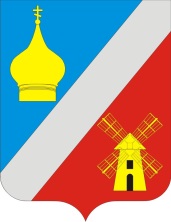 РОССИЙСКАЯ   ФЕДЕРАЦИЯРостовская областьСобрание депутатов Федоровского сельского поселенияНеклиновского района Ростовской областиРЕШЕНИЕ«О внесении изменений в Решение Собрания депутатов Федоровского сельского поселения от 28.11.2008 № 16 «Об утверждении положения «О порядке учета, управления и распоряжения муниципальным имуществом муниципального образования «Федоровское сельское поселение» и признании утратившим силу подпункта 1 пункта 1 Решения Собрания депутатов Федоровского сельского поселения от 14.03.2014 № 65 «Об организации продажи муниципального имущества на аукционе»В соответствии со статьями 14, 35, 50 и 51 Федерального закона от 06.10.2003 года № 131-ФЗ «Об общих принципах организации местного самоуправления в Российской Федерации», Федеральным законом от 21.12.2001 № 178-ФЗ «О приватизации государственного и муниципального имущества», руководствуясь пунктом 5 части 1 статьи 24 Устава муниципального образования «Федоровское сельское поселение», принятого Решением Собрания депутатов Федоровского сельского поселения от 25.11.2016 № 14 (в ред. от 10.08.2017), Собрание депутатов Федоровского сельского поселенияРЕШИЛО:Внести в приложение к Решению Собрания депутатов Федоровского сельского поселения от 28.11.2008 № 16 «Об утверждении положения «О порядке учета, управления и распоряжения муниципальным имуществом муниципального образования «Федоровское сельское поселение» следующие изменения:слова по тексту «Глава Федоровского сельского поселения» заменить словами «Глава Администрации Федоровского сельского поселения» в соответствующем падеже;статью 5 изложить в следующей редакции:«Статья 5.В собственности муниципального образования Федоровское сельское поселения» может находится:1) имущество, предназначенное для решения установленных статьей 2 Устава муниципального образования «Федоровское сельское поселение» вопросов местного значения;2) имущество, предназначенное для осуществления отдельных государственных полномочий, переданных органам местного самоуправления Федоровского сельского поселения, в случаях, установленных федеральными законами и законами Ростовской области, а также имущество, предназначенное для осуществления отдельных полномочий органов местного самоуправления Федоровского сельского поселения, переданных им в порядке, предусмотренном частью 4 статьи 15 Федерального закона «Об общих принципах организации местного самоуправления в РФ»;3) имущество, предназначенное для обеспечения деятельности органов местного самоуправления Федоровского сельского поселения и должностных лиц местного самоуправления Федоровского сельского поселения, муниципальных служащих Федоровского сельского поселения, работников муниципальных предприятий и учреждений в соответствии с нормативными правовыми актами Собрания депутатов Федоровского сельского поселения;4) имущество, необходимое для решения вопросов, право решения которых предоставлено органам местного самоуправления Федоровского сельского поселения федеральными законами и которые не отнесены к вопросам местного значения Федоровского сельского поселения;5) имущество, предназначенное для решения вопросов местного значения Федоровского сельского поселения в соответствии с частями 3 и 4 статьи 14 Федерального закона «Об общих принципах организации местного самоуправления в РФ», а также имущество, предназначенное для осуществления полномочий по решению вопросов местного значения в соответствии с частями 1 и 1.1 статьи 17 Федерального закона «Об общих принципах организации местного самоуправления в РФ».»;в части 1 статьи 9 слова «Неклиновского района» заменить словами «Федоровского сельского поселения»;в части 1 статьи 12:а) в пункте 3 слова «Неклиновского района» заменить словами «Федоровского сельского поселения»;б) в пункте 6 слово «района» заменить словами «сельского поселения»;в части 1 статьи 13 слова «(в ред. Федерального закона от 08.11.2007 N257-ФЗ)»;в статье 13:а) часть 2 изложить в следующей редакции:«2. Принятие объектов в муниципальную собственность муниципального образования «Фёдоровское сельское поселение» осуществляется на основании решения Собрания депутатов Федоровского сельского поселения.»;б) часть 3 признать утратившей силу;в) часть 4 после слов «государственной собственности» дополнить словами «, собственности муниципального района»;1.7. в статье 14:а) в части 1 слова «(в ред. Федерального закона от 08.11.2007 N257-ФЗ)» исключить;б) в части 8 слова «в органах государственной регистрации прав на недвижимое имущество и сделок с ним» заменить словами «территориальными органами Росреестра»;1.8. в части 4 статьи 15 слова «органами государственной регистрации прав на недвижимое имущество и сделок с ним» заменить словами «территориальными органами Росреестра», слова «подготовленного ОМИПРиЗ» заменить словами «предусмотренного Постановлением Правительства РФ от 31.12.2015 № 1532»;1.9. в части 6 статьи 17 слова «Неклиновского района» заменить словами «Федоровского сельского поселения»;1.10. в части 8 статьи 22 слова «бюджет района» заменить словами «бюджет сельского поселения»;1.11. в статье 23:а) абзац второй части 1 изложить в следующей редакции:«Учет муниципального имущества, ведение Реестра муниципального имущества Фёдоровского сельского поселения (далее - Реестр) и предоставление заинтересованным лицам информации, содержащейся в Реестре, осуществляется в порядке, установленном Приказом Минэкономразвития РФ от 30.08.2011 № 424 «Об утверждении Порядка ведения органами местного самоуправления реестров муниципального имущества.»;б) часть 2 признать утратившей силу;1.12. в части 2 статьи 28:а) в пункте «а» слова «районного развития» заменить словами «развития сельского поселения»;б) в пункте «б» слово «района» заменить словами «сельского поселения»;1.13. в части 2 статьи 31:а) в пункте «а» слово «открытых» исключить;б) в пункте «в» слово «открытых» исключитьПризнать утратившим силу подпункт 1 пункта 1 Решения Собрания депутатов Федоровского сельского поселения от 14.03.2014 № 65 «Об организации продажи муниципального имущества на аукционе».Настоящее решение вступает в силу со дня официального опубликования (обнародования).Контроль за исполнением настоящего решения возложить на комиссию по бюджету, налогам и собственности. Председатель Собрания депутатов-Глава Федоровского сельского поселения 	Г.А. Демьяненкосело Федоровка«05» июня  2018 года№ 99ПринятоСобранием депутатов«05» июня 2018 года